Кошторисна документація з схемами розміщення та розрізами основних конструкцій об’єкту.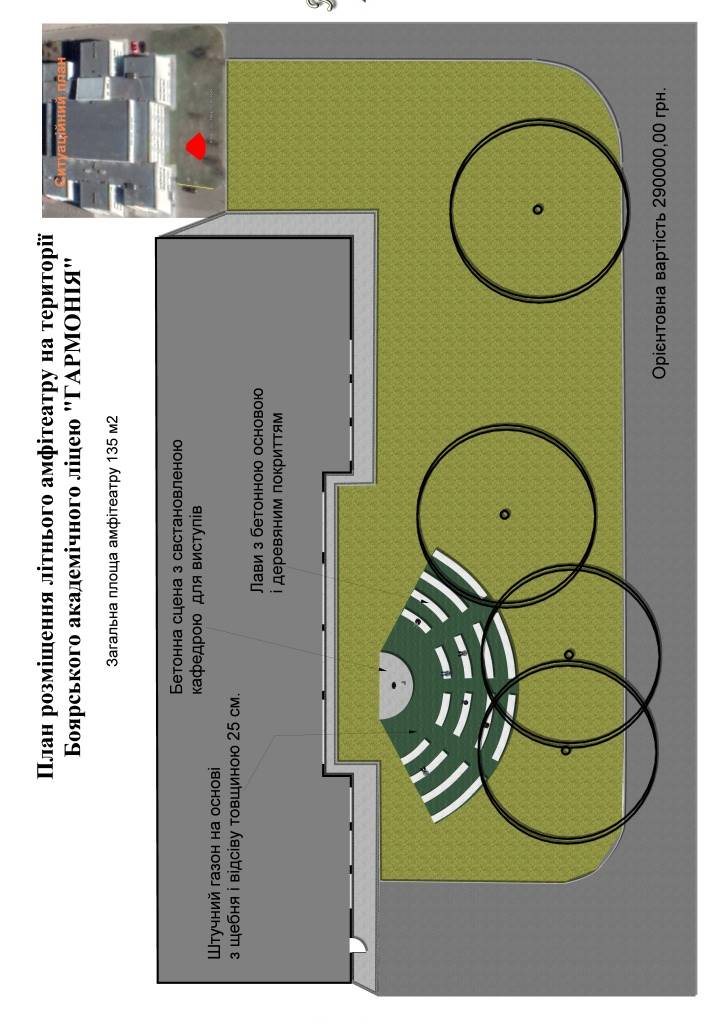 Схема 1 армування бетонних лав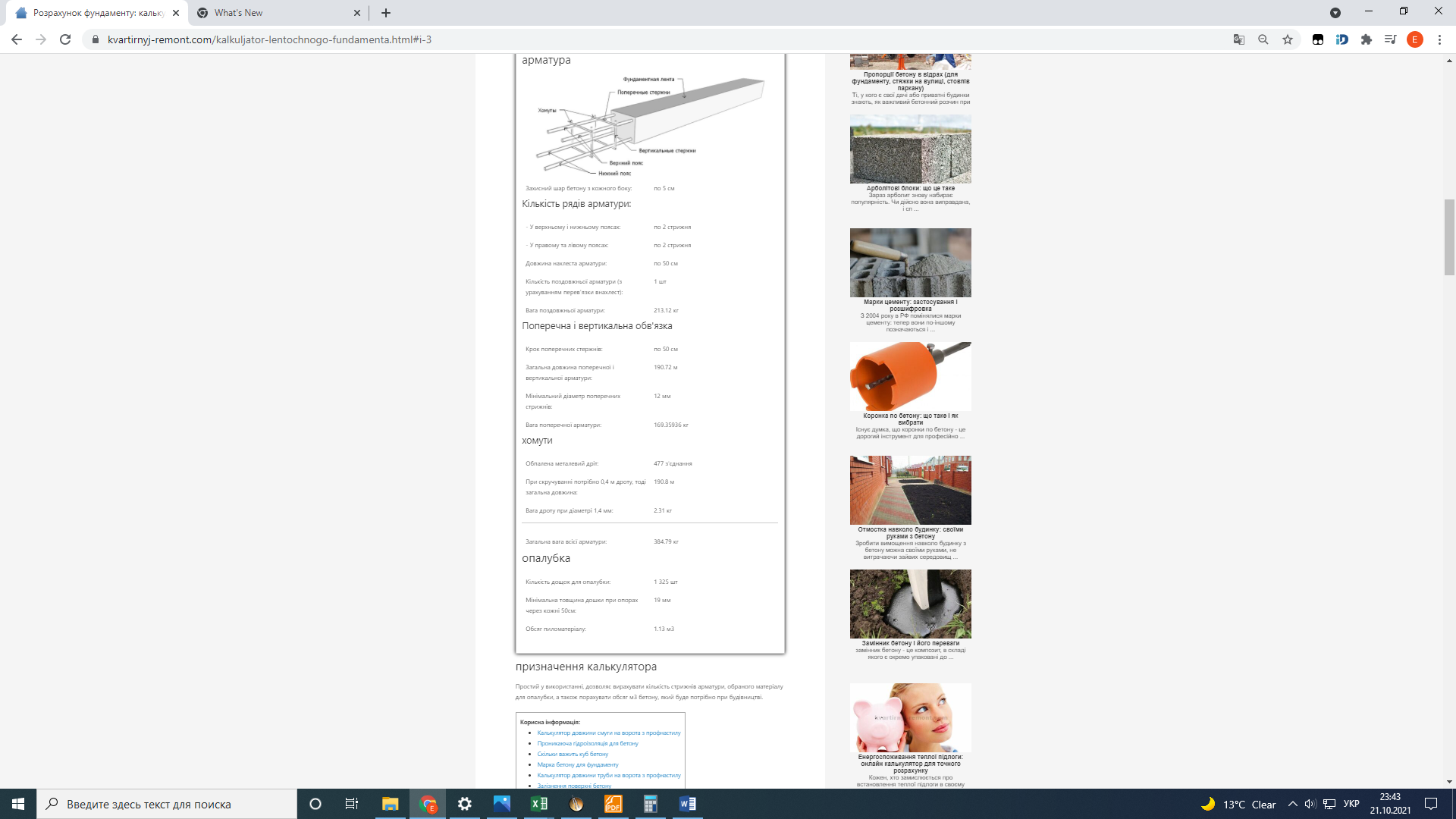 Схема 2 Розріз основи площадки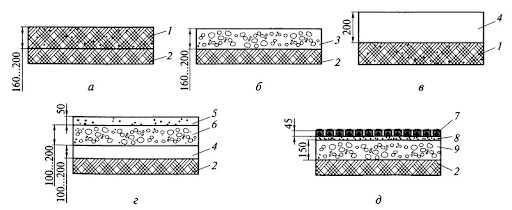 1 Щебінь2 ПісокКошторис матеріалів для влаштування амфітеатруКошторис матеріалів для влаштування амфітеатруКошторис матеріалів для влаштування амфітеатруКошторис матеріалів для влаштування амфітеатруКошторис матеріалів для влаштування амфітеатруМатеріалиМатеріалиМатеріалиМатеріалиМатеріалиНайменуваннняОдиниці виміруКількістьВартість за одиницю, грн.Загальна вартість, грн.Бетон марки 250т152450,4036756,00Арматура діаметр 12 ммт0,435000,0014000,00Вязальна проволка 1,4 ммкг442,00168,00Доска сосна товщиною 25 ммм327200,0014400,00Шурупи по дереву 3,5*51ммшт50000,261300,00Щебінь фракція 40-75т50380,0019000,00Пісок річковийт40350,0014000,00Відсі гранітнийт20250,005000,00Скоби для кріплення штучного газонушт5406,003240,00штучний газонм2135339,0045765,00Поребрик 100*20*8мп48140,006720,00Гарцовкат61214,007284,00Всього матеріалиВсього матеріалиВсього матеріалиВсього матеріали167633,00РоботиРоботиРоботиРоботиРоботиНайменуваннняОдиниці виміруКількістьВартість за одиницю, грн.Загальна вартість, грн.Укладання поребрикамп48100,004800,00Створення піщано-гравійної основи для влаштування амфітеатрум360,75416,0025272,00Влаштування опалубки для тумб і сценим3151644,0024660,00Увязка арматури для бетонут0,48392,003356,80Приймання і заливка бетонут151344,0020160,00Підготовка основи для штучного газонум327290,007830,00Вкладання штучного газонум2135250,0033750,00Всього роботиВсього роботиВсього роботиВсього роботи119828,80Загальна вартість проекта з роботами і матеріаламиЗагальна вартість проекта з роботами і матеріаламиЗагальна вартість проекта з роботами і матеріаламиЗагальна вартість проекта з роботами і матеріалами287461,80